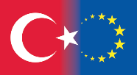 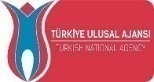 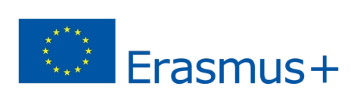 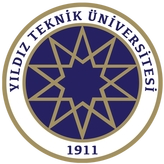 ERASMUS+ KA107 INCOMING STUDENTSCERTIFICATE OF ATTENDANCE 